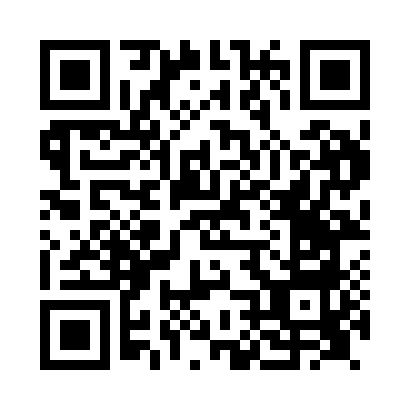 Prayer times for Coulston, Wiltshire, UKSat 1 Jun 2024 - Sun 30 Jun 2024High Latitude Method: Angle Based RulePrayer Calculation Method: Islamic Society of North AmericaAsar Calculation Method: HanafiPrayer times provided by https://www.salahtimes.comDateDayFajrSunriseDhuhrAsrMaghribIsha1Sat3:024:581:066:389:1511:112Sun3:024:571:066:399:1611:113Mon3:014:561:076:409:1711:124Tue3:014:551:076:409:1811:135Wed3:014:551:076:419:1911:136Thu3:014:541:076:419:2011:147Fri3:014:541:076:429:2111:148Sat3:014:531:076:439:2211:159Sun3:004:531:086:439:2311:1510Mon3:004:531:086:449:2311:1611Tue3:004:521:086:449:2411:1612Wed3:004:521:086:449:2511:1613Thu3:004:521:086:459:2511:1714Fri3:004:521:096:459:2611:1715Sat3:004:521:096:469:2611:1816Sun3:004:521:096:469:2711:1817Mon3:014:521:096:469:2711:1818Tue3:014:521:106:469:2711:1819Wed3:014:521:106:479:2811:1920Thu3:014:521:106:479:2811:1921Fri3:014:521:106:479:2811:1922Sat3:014:521:106:479:2811:1923Sun3:024:531:116:489:2811:1924Mon3:024:531:116:489:2811:2025Tue3:024:541:116:489:2811:2026Wed3:034:541:116:489:2811:2027Thu3:034:551:116:489:2811:2028Fri3:034:551:126:489:2811:2029Sat3:044:561:126:489:2811:2030Sun3:044:561:126:489:2811:20